August 23, 2022	In Re:	R-2022-3032369
R-2022-3032300 et al(SEE ATTACHED LIST)PA Public Utility CommissionV.Valley Energy Inc & Citizens’ Electric Company of Lewisburg PA1308 (D) Rate CaseCALL-IN TELEPHONE HEARING NOTICEThis is to inform you that a hearing on the above-captioned case will be held as follows:Type:		Initial Call-In TelephonicDate: 		Thursday September 8, 2022		Tuesday, September 12, 2022Time:		10:00 A.M.Presiding:	Administrative Law Judge Eranda Vero		Administrative Law Judge Charece Z. CollinsPhone: 215.560.2105	Fax: 215.560.3133To participate in the hearing, You must dial the toll-free Conference number belowYou must enter the PIN number below when instructedYou must speak your name when prompted, and press #Then, the telephone system will connect you to the hearingToll-free Bridge Number:	866.560.8322PIN Number:			36676820WITNESSES:  If you have any witnesses you want to have present during the hearing who are participating from a separate phone, you must provide them with the Conference and PIN numbers above.FAILURE TO APPEAR:  You may lose the case if you do not take part in this hearing and present evidence on the issue(s) raised. Your case may be dismissed “with prejudice” which means that you will be barred from filing another complaint raising the same claim(s) and issue(s) presented in the dismissed complaint.CONTINUANCES.  You may request a continuance of the hearing if you have a good reason. All continuances will be granted only for good cause. To request a continuance, you must submit a written request (a “motion”) at least five (5) days before the hearing.  Your motion should include: 1) The case name, number, and hearing date; 2) The reason for the request; and 3) Whether the other party agrees (or if you do not know).REPRESENTATION.  If you are an individual, you may represent yourself or you may have an attorney represent you. All others, including a partnership, corporation, trust, association, or governmental agency or subdivision, must be represented by an attorney licensed to practice law in Pennsylvania, or admitted pro hac vice. Only an attorney may represent someone else.PRESENTING EXHIBITS.	  If you intend to present any documents or exhibits at the hearing, you must email one (1) copy to the Presiding Officer at evero@pa.gov and one (1) copy each must be sent to every other party.  All copies must be received at least five (5) business days before the hearing.  Proposed exhibits should be properly pre-marked for identification purposes.ACCOMMODATION.  Any party who needs an accommodation for a disability in orderto participate in this hearing process may request one. Please call the OALJ scheduling office at least five (5) business days prior to your hearing to submit your request.If you require an interpreter to participate in the hearing, please call the scheduling office at least ten (10) business days prior to your hearing to submit your request.Scheduling Office: 717.787.1399AT&T Relay Service number for persons who are deaf or hearing-impaired:  1.800.654.5988E-FILING. The PUC offers a free e-Filing Subscription Service.  This service allows a user to file documents electronically and receive an automatic email notification whenever a document is added, removed, or changed on the PUC website in a specific case. For information and to subscribe to this service, visit the PUC’s website at:  https://www.puc.pa.gov/filing-resources/efiling/PAPER FILING.  If you do not have the capability to open and use an e-Filing account, you may file paper documents with the Secretary of the Commission. Filing of paper documents must be sent by overnight delivery to:  SecretaryPennsylvania Public Utility Commission
400 North Street
Harrisburg, PA 17120It is important that you retain the tracking information as proof of submission. Emailed or faxed submissions filings to the Commission are not acceptable.CONFIDENTIAL MATERIAL.  If a filing contains confidential or proprietary material, the filing should be submitted by overnight delivery to ensure arrival.  Large filings containing confidential or proprietary material may also be submitted through the Commission’s Share Point File system.  These filings should be followed by a hard copy with a flash drive or CD for the Commission’s file.  Filers should contact the Secretary’s Bureau in advance to set up a Share Point File before submitting the filing.  R-2022-3032300 - PA PUC v. VALLEY ENERGY INCR-2022-3032369 - PA PUC v. CITIZENS’ ELECTRIC COMPANY OF LEWISBURG PA
*ADEOLU A BAKARE ESQUIRE
ASPASSIA STAEVSKA
MCNEES WALLACE & NURICK LLC
100 PINE STREET
PO BOX 1166
HARRISBURG PA  17108-1166
717.260.1744
*ABAKARE@MWN.COM
ASTAEVSKA@MCNEESLAW.COM
*Accepts EService 

PAMELA POLACEK REGULATORY AGENT
C&T ENTERPRISES INC
PO BOX 129
VENETIA PA  15367
570.724.9469
PPOLACEK@CTENTERPRISES.ORG
Accepts EServiceSCOTT B GRANGER ESQUIRE
PA PUC BUREAU OF INVESTIGATION & ENFORCEMENT
SECOND FLOOR WEST
400 NORTH STREET
HARRISBURG PA  17120
717.425.7593
SGRANGER@PA.GOV
Accepts EServiceHARRISON W BREITMAN ATTORNEY
PATRICK M CICERO ATTORNEY
ARON J BEATTY ATTORNEY
OFFICE OF CONSUMER ADVOCATE
555 WALNUT STREET 5TH FLOOR
FORUM PLACE
HARRISBURG PA  17101
717.783.5048
HBREITMAN@PAOCA.ORG
PCICERO@PAOCA.ORG
ABEATTY@PAOCA.ORG
Accepts EServiceLARRY E COLE
74 E LAUREL ST
MONROETON PA  18832
570.268.5686
LARRYC41@FRONTIER.COM
Accepts EService

JONATHAN FOSTER SR ATTORNEY
FOSTER LAW OFFICE
303 S KEYSTONE AVE
SAYRE PA  18840
570.888.1529
JONATHAN.SR@FOSTERSLAWFIRM.COM
Accepts EService

ROXANNE TESTEN SOUTH WAVERLY BOROUGH COUNCIL PRESIDENT
2523 PENNSYLVANIA AVENUE
SAYRE PA  18840
570.888.2125
SWB@SOUTHWAVERLYBOROUGH.ORG

ATHENS BOROUGH
2 S RIVER ST
ATHENS PA  18810
570.888.2319
MARKBURGESS@ATHENSBOROUGHPA.ORGSHARON E WEBB ESQUIRE
OFFICE OF SMALL BUSINESS ADVOCATE
FORUM PLACE
555 WALNUT STREET 1ST FLOOR
HARRISBURG PA  17101
717.783.2525
SWEBB@PA.GOV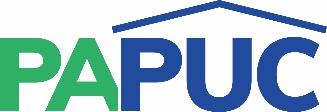                      COMMONWEALTH OF PENNSYLVANIAPENNSYLVANIA PUBLIC UTILITY COMMISSIONCOMMONWEALTH KEYSTONE BUILDINGOffice of Administrative Law Judge400 NORTH STREETHARRISBURG, PENNSYLVANIA 17120